ПРОЕКТподготовлен комитетом Думы Дальнегорского городского округа по местному самоуправлению и законности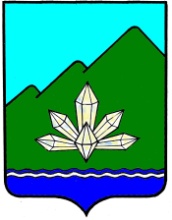 ДУМАДальнегорского городского округашестого созыва РЕШЕНИЕ«__» __________ 2017 года             г. Дальнегорск                                            № ___ О внесении изменений в Приложение к решениюДумы Дальнегорского городского округа от 10.08.2009года №1079 «О квалификационных требованиях длязамещения должностей муниципальной службы ворганах местного самоуправления Дальнегорскогогородского округа»Руководствуясь Федеральным законом от 06.10.2003 года №131-ФЗ «Об общих принципах организации местного самоуправления в Российской Федерации», Федеральным законом от 02.03.2007 года №25-ФЗ «О муниципальной службе в Российской Федерации» (с изменениями), Законом Приморского края от 06.02.2018 года №230-КЗ «О внесении изменений в статью 6 Закона Приморского края «О муниципальной службе в Приморском крае», Уставом Дальнегорского городского округа,Дума Дальнегорского городского округаРЕШИЛА:1. Внести в Приложение к решению Думы Дальнегорского городского округа от 10.08.2009 года №1079 «Квалификационные требования для замещения должностей муниципальной службы в органах местного самоуправления Дальнегорского городского округа» (опубликовано в газете «Трудовое слово» от 12.08.2009 года №240-241, от 01.10.2014 года №40, 08.03.2017 года №10), следующие изменения:1.1) в части 2 статьи 1:слова «не менее шести лет» заменить словами «не менее четырёх лет»;слова «не менее семи лет» исключить;1.2) часть 2 статьи 2 изложить в следующей редакции:«2. Стаж: не менее двух лет стажа муниципальной службы или стажа работы по специальности, направлению подготовки, а для лиц, имеющих дипломы специалиста или магистра с отличием, в течение трёх лет со дня выдачи диплома – не менее одного года муниципальной службы или стажа работы по специальности, направлению подготовки.»;1.3) часть 2 статьи 3 изложить в следующей редакции:«2. Стаж: без предъявления требований к стажу.»;2. Признать утратившими силу подпункты 1.2 и 1.3 пункта 1 решения Думы Дальнегорского городского округа от 25 сентября 2014 года №284 «О внесении изменений и дополнений в Приложение к решению Думы Дальнегорского городского округа  от 10.08.2009г. №1079 «О квалификационных требованиях для замещения должностей муниципальной службы в органах местного самоуправления Дальнегорского городского округа» (опубликовано в газете «Трудовое слово» от 1 октября 2014 года №40).3. Настоящее решение подлежит официальному опубликованию в газете «Трудовое слово» и размещению на официальном сайте Дальнегорского городского округа в сети «Интернет».4. Настоящее решение вступает в силу после его официального опубликования.Председатель Думы Дальнегорского городского округа                                                         Язвенко В.И.И.о. Главы Дальнегорского городского округа                                                         Колосков В.Н.Приложение к проекту решения «О внесении изменений в Приложение к решению Думы Дальнегорского городского округа от 10.08.2009 года №1079 «О квалификационных требованиях для замещения должностей муниципальной службы в органах местного самоуправления Дальнегорского городского округа»ПОЯСНИТЕЛЬНАЯ ЗАПИСКАПроект решения «О внесении изменений в Приложение к решению Думы Дальнегорского городского округа от 10.08.2009 года №1079 «Квалификационные требования для замещения должностей муниципальной службы в органах местного самоуправления Дальнегорского городского округа» (далее – проект решения) разработан, по результатам рассмотрения протеста прокурора г. Дальнегорска на решение Думы Дальнегорского городского округа от 10.08.2009 года №1079.Проектом решения также предлагается привести решение Думы городского округа от 10.08.2009 года №1079 в соответствие с Законом Приморского края от 06.02.2018 года №230-КЗ «О внесении изменений в статью 6 Закона Приморского края «О муниципальной службе в Приморском крае».Указанным законом изменены требования к стажу, необходимому для поступления на должность муниципальной службы.Реализация проекта решения не потребует расходов средств местного бюджета.Председатель комитета ДумыДальнегорского городского округапо местному самоуправлению и законности                                       Анташкевич В.Н.Приложение к проекту решения «О внесении изменений в Приложение к решению Думы Дальнегорского городского округа от 10.08.2009 года №1079 «О квалификационных требованиях для замещения должностей муниципальной службы в органах местного самоуправления Дальнегорского городского округа»ПЕРЕЧЕНЬмуниципальных нормативных правовых актов, подлежащих изменению, отмене, приостановлению или признанию утратившими силу в связи с принятием решения Думы Дальнегорского городского округа «О внесении изменений в Приложение к решению Думы Дальнегорского городского округа от 10.08.2009 года №1079 «Квалификационные требования для замещения должностей муниципальной службы в органах местного самоуправления Дальнегорского городского округа»В случае принятия решения «О внесении изменений в Приложение к решению Думы Дальнегорского городского округа от 10.08.2009 года №1079 «Квалификационные требования для замещения должностей муниципальной службы в органах местного самоуправления Дальнегорского городского округа» необходимо будет признать утратившим силу подпункты 1.2 и 1.3 пункта 1 решения Думы Дальнегорского городского округа от 25 сентября 2014 года №284 «О внесении изменений и дополнений в Приложение к решению Думы Дальнегорского городского округа  от 10.08.2009г. №1079 «О квалификационных требованиях для замещения должностей муниципальной службы в органах местного самоуправления Дальнегорского городского округа»Председатель комитета ДумыДальнегорского городского округапо местному самоуправлению и законности                                       Анташкевич В.Н.